6η ΠΡΟΣΚΛΗΣΗ ΣΥΓΚΛΗΣΗΣ ΟΙΚΟΝΟΜΙΚΗΣ ΕΠΙΤΡΟΠΗΣΚαλείστε να προσέλθετε σε τακτική συνεδρίαση της Οικονομικής Επιτροπής, σύμφωνα με το άρθρο 10 της από 11/3/2020 Πράξης Νομοθετικού Περιεχομένου (μέτρα αποφυγής της διάδοσης του Κορωναϊού Covid 19) καθώς και την αριθμ. Δ1αΓΠ./οικ. 4761/29.01.2022 (ΦΕΚ 290/Β΄/29.01.2022) ΚΥΑ, που θα διεξαχθεί στο Δημοτικό Κατάστημα την 04η του μηνός Φεβρουαρίου έτους 2022, ημέρα Παρασκευή και ώρα 12:00 για την συζήτηση και λήψη αποφάσεων στα παρακάτω θέματα της ημερήσιας διάταξης, βάσει των σχετικών διατάξεων του άρθρου 75 Ν.3852/10, όπως αντικαταστάθηκε από το άρθρο 77 του Ν.4555/18 και ισχύει :1. Διαγραφή προσαυξήσεων  από οφειλέτες του Δήμου.2. Έγκριση Πρακτικού 3–κατακύρωση  αποτελέσματος   για την «Προμήθεια μηχανημάτων έργου ή / και συνοδευτικού εξοπλισμού- Ομάδα 3: Ελαστικοφόρος εκσκαφέας».3. Έγκριση πρόσληψης Πτυχιούχων Φυσικής Αγωγής με σχέση εργασίας ιδιωτικού δικαίου ορισμένου χρόνου στο πλαίσιο υλοποίησης Προγραμμάτων Άθληση για Όλους (Π.Α.γ.Ο)  κατά την περίοδο 2021-2022.4. Έγκριση επαναπροκήρυξης για την πρόσληψη προσωπικού, με σύμβαση εργασίας ιδιωτικού δικαίου ορισμένου χρόνου (με αντίτιμο), ωρομίσθιας απασχόλησης στο Δημοτικό Ωδείο Τρικάλων για το σχολικό έτος 2021-2022.5. Έγκριση πρόσληψης προσωπικού μέσω του Προγράμματος Επιχορήγησης για την Απασχόληση Μακροχρόνια Ανέργων, ηλικίας 55-67 ετών6. Αποδοχή της υπ’ αρίθμ.  1203/11-1-2021 απόφασης ένταξης της πράξης με τίτλο: “Εκπόνηση μελετών και υλοποίηση μέτρων και μέσων πυροπροστασίας σε σχολικές μονάδες του Δήμου Τρικκαίων” στο Πρόγραμμα ΦΙΛΟΔΗΜΟΣ ΙΙ7. Αποδοχή της με αρ.6436/08-12-2021 τροποποίησης της πράξης με τίτλο «ΑΝΟΙΚΤΟ ΚΕΝΤΡΟ ΕΜΠΟΡΙΟΥ ΔΗΜΟΥ ΤΡΙΚΚΑΙΩΝ» (κωδ. ΟΠΣ 5034531) στο Ε.Π «Περιφερειακό Επιχειρησιακό Πρόγραμμα Θεσσαλίας 2014-2020»8. Έγκριση εγγράφων σύμβασης και διακήρυξης ανοικτού διαγωνισμού μέσω του Εθνικού Συστήματος Ηλεκτρονικών Δημοσίων Συμβάσεων του έργου με τίτλο: «ΚΑΤΑΣΚΕΥΗ 20ου ΝΗΠΙΑΓΩΓΕΙΟΥ ΤΡΙΚΑΛΩΝ» ΥΠΟΕΡΓΟ1: «ΚΑΤΑΣΚΕΥΗ 20ου ΝΗΠΙΑΓΩΓΕΙΟΥ ΤΡΙΚΑΛΩΝ», προϋπολογισμού  695.000,00€ (συμπεριλαμβανομένου ΦΠΑ)9. Έγκριση Πρωτοκόλλου Προσωρινής Παραλαβής   του έργου: «ΑΣΦΑΛΤΟΣΤΡΩΣΕΙΣ ΔΗΜΟΥ ΤΡΙΚΚΑΙΩΝ 2019-202010. Συγκρότηση επιτροπής παραλαβής έργου11. Έγκριση πρωτοκόλλου προσωρινής παραλαβής του έργου: «ΑΣΦΑΛΤΟΣΤΡΩΣΕΙΣ Α’ ΚΑΙ Β’ ΤΟΜΕΑ 2018-2019»12. Έγκριση Πρακτικού  2 της Επιτροπής Διενέργειας του ανοιχτού ηλεκτρονικού διαγωνισμού για την κατασκευή του έργου: «ΠΛΑΚΟΣΤΡΩΣΕΙΣ ΠΑΛΑΙΟΠΥΡΓΟΥ 2021»13. Λήψη απόφασης περί έγκρισης αποστολής εξώδικης όχλησης- διαμαρτυρίας - πρόσκλησης  προς παρόχους ηλεκτρικής ενέργειας λόγω μη απόδοσης δημοτικών τελών σύμφωνα με την ισχύουσα νομοθεσία14. Κλήση επαναφοράς αγωγής μετά από διεξαγωγή πραγματογνωμοσύνηςΠίνακας Αποδεκτών	ΚΟΙΝΟΠΟΙΗΣΗ	ΤΑΚΤΙΚΑ ΜΕΛΗ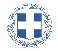 ΕΛΛΗΝΙΚΗ ΔΗΜΟΚΡΑΤΙΑ
ΝΟΜΟΣ ΤΡΙΚΑΛΩΝΔΗΜΟΣ ΤΡΙΚΚΑΙΩΝΔ/ΝΣΗ ΔΙΟΙΚΗΤΙΚΩΝ ΥΠΗΡΕΣΙΩΝΤΜΗΜΑ ΔΙΟΙΚΗΤΙΚΗΣ ΥΠΟΣΤΗΡΙΞΗΣΓραμματεία Οικονομικής ΕπιτροπήςΤρίκαλα, 28 Ιανουαρίου 2022
Αριθ. Πρωτ. : 4154ΠΡΟΣ :  1.Τα μέλη της ΟικονομικήςΕπιτροπής (Πίνακας Αποδεκτών)(σε περίπτωση κωλύματος παρακαλείσθε να ενημερώσετε τον αναπληρωτή σας).Ο Πρόεδρος της Οικονομικής ΕπιτροπήςΔημήτριος ΒασταρούχαςΑντιδήμαρχος Βαβύλης Στέφανος Σακκάς Νικόλαος Οικονόμου Ιωάννης Λεβέντη-Καρά Ευθυμία Κωτούλας Ιωάννης Λασπάς Αχιλλεύς Ζιώγας ΓεώργιοςΚαϊκης ΓεώργιοςΔήμαρχος & μέλη Εκτελεστικής ΕπιτροπήςΓενικός Γραμματέας  Δ.ΤρικκαίωνΑναπληρωματικά μέλη Ο.Ε. 